Research in Agriculture	Course No. 18206	Credit: 1.0Pathways and CIP Codes: Agribusiness Systems (01.0101); Comprehensive Agriculture Science (01.9999); Animal Science (01.0901); Biotechnology in Agriculture (26.1201); Food Products & Processing Systems (01.0401); Natural Resources & Environmental Systems (03.0101); Plant Systems (01.1101); Power, Structural & Technical Systems (01.0201)Course Description: Directions: The following competencies are required for full approval of this course. Check the appropriate number to indicate the level of competency reached for learner evaluation.RATING SCALE:4.	Exemplary Achievement: Student possesses outstanding knowledge, skills or professional attitude.3.	Proficient Achievement: Student demonstrates good knowledge, skills or professional attitude. Requires limited supervision.2.	Limited Achievement: Student demonstrates fragmented knowledge, skills or professional attitude. Requires close supervision.1.	Inadequate Achievement: Student lacks knowledge, skills or professional attitude.0.	No Instruction/Training: Student has not received instruction or training in this area.Benchmark 1: CompetenciesBenchmark 2: CompetenciesBenchmark 3: CompetenciesBenchmark 4:	 CompetenciesBenchmark 5:	 CompetenciesBenchmark 6: CompetenciesBenchmark 7:	 CompetenciesBenchmark 8:	 CompetenciesBenchmark 9: CompetenciesBenchmark 10: CompetenciesBenchmark 11: CompetenciesBenchmark 12: CompetenciesI certify that the student has received training in the areas indicated.Instructor Signature: 	For more information, contact:CTE Pathways Help Desk(785) 296-4908pathwayshelpdesk@ksde.org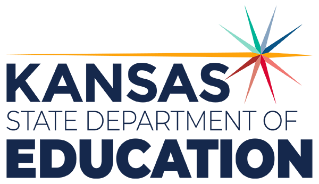 900 S.W. Jackson Street, Suite 102Topeka, Kansas 66612-1212https://www.ksde.orgThe Kansas State Department of Education does not discriminate on the basis of race, color, national origin, sex, disability or age in its programs and activities and provides equal access to any group officially affiliated with the Boy Scouts of America and other designated youth groups. The following person has been designated to handle inquiries regarding the nondiscrimination policies:	KSDE General Counsel, Office of General Counsel, KSDE, Landon State Office Building, 900 S.W. Jackson, Suite 102, Topeka, KS 66612, (785) 296-3201. Student name: Graduation Date:#DESCRIPTIONRATING1.1Stay up to date on current agriculture events.1.2Research current issues affecting the agriculture industry. #DESCRIPTIONRATING2.1Research outlooks and perspectives on the agriculture industry different than your own 2.2Participate in a class debate over an agricultural issue #DESCRIPTIONRATING3.1Revise your Resume 3.2Write a cover letter 3.3Complete a job application 3.4Participate in a job interview 3.5Write a follow-up letter #DESCRIPTIONRATING4.1Research and compare at least 3 different colleges or technical programs to further education in your pathway 4.2Brainstorm strategies to ensure success in your future education 4.3Apply for College Scholarships4.4Complete the FAFSA Financial Aid Form #DESCRIPTIONRATING5.1Explore learning opportunities outside of traditional college experience 5.2Find learning opportunities within professional organizations relating to your pathway 5.3Conduct an interview with a local member of a professional organization in agriculture #DESCRIPTIONRATING6.1Illustrate proper telephone and cell phone etiquette 6.2Utilize proper techniques in communicating via e-mail 6.3Write a formal business letter of request 6.4Write a formal thank you letter#DescriptionRATING7.1Explore unfamiliar jobs relating to your career pathway 7.2Research and report on the job outlook for career opportunities in your pathway 7.3Select, schedule and complete 1 job shadowing experience in your career pathway each semester #DescriptionRATING8.1Research a 6-8 minute speech on an agricultural topic 8.2Write a final manuscript for a 6-8 minute speech over an agriculture topic using MLA style with title page and works cited 8.3Present a memorized 6-8 minute agriculture speech to the class 8.4Lead a class discussion over a topic8.5Lead a small group discussion 8.6Teach a technical concept to the class #DescriptionRating9.1Report on uses of global information systems (GIS) in agriculture 9.2Utilize a GPS receiver to find a location given coordinates 9.3Design a webpage for an agricultural business9.4Explore uses of Blogging, Podcasting and other social media technology in the agriculture industry  9.5Research online marketing opportunities and strategies for agricultural products#Descriptionrating10.1Identify Common Safety Concerns/Issues relating to your pathway 10.2Explore government regulations and paperwork required for different agricultural business  10.3Complete a state and federal income tax return#DescriptionRating11.1Select 5 knowledge and skill statements from your pathway to learn more about during this course.11.2Develop a plan, define learning objective, and decide on an assessment method for the 5 outcomes selected above.#DescriptionRating12.1Select and develop outcomes for an advanced agriculture laboratory activity for the first semester 12.2Select and develop outcomes for an advanced agriculture laboratory activity for the second semester 